___ созыв                                                                                                        ____ заседаниеҠАРАР                                		           РЕШЕНИЕОб утверждении ставок арендной платы за земли, находящиеся в муниципальной собственности, полномочия по распоряжению которыми в соответствии с законодательством осуществляется сельским поселением Староянтузовский сельсовет муниципального района Дюртюлинский район Республики Башкортостан на 2021 годРуководствуясь ст.35 Федерального закона от 06.10.2003 № 131-ФЗ «Об общих принципах организации местного самоуправления в Российской Федерации», Законом Республики Башкортостан от 05.01.2004 года № 59-з «О регулировании земельных отношений в Республике Башкортостан», постановлением Правительства Республики Башкортостан от 22.12.2009 года № 480 «Об определении размера арендной платы за земли, находящиеся в государственной собственности Республики Башкортостан, и земли, государственная собственность на которые не разграничена», Совет сельского поселения Староянтузовский сельсовет муниципального района Дюртюлинский район Республики Башкортостан, РЕШИЛ:Утвердить прилагаемые ставки арендной платы на 2021 год в границах сельского поселения Староянтузовский сельсовет муниципального района Дюртюлинский район Республики Башкортостан за земли, находящиеся в муниципальной собственности сельского поселения Староянтузовский сельсовет муниципального района Дюртюлинский район Республики Башкортостан в соответствии с классификатором видов разрешенного использования по договорам аренды, заключенным с 01 января 2009 года, а также по договорам аренды земельных участков с множественностью лиц на стороне арендатора, заключенным до 1 января 2009 года, в случае заключения соглашений о внесении изменений, а также по пролонгированным в 2009 году на неопределенный срок согласно пункту 2 статьи 621 Гражданского кодекса Российской Федерации, договорам аренды земельных участков, заключенным до 1 января 2009 года, при внесении изменений в заключенные до 1 января 2009 года договоры аренды земельных участков в части изменения площади земельного участка или сроков аренды.Размер арендной платы за земельные участки, находящиеся в муниципальной собственности сельского поселения Староянтузовский сельсовет муниципального района Дюртюлинский район Республики Башкортостан, определяется в размере 1,5 процента от кадастровой стоимости земельного участка, но не выше размера земельного налога, рассчитанного в отношении такого земельного участка, в порядке, аналогичном начислению земельного налога, предусмотренном соответствующими нормативными правовыми актами представительных органов муниципальных образований об установлении земельного налога, в случае заключения договора аренды земельного участка:с лицом, с которым заключен договор о развитии застроенной территории, если земельный участок образован в границах застроенной территории, подлежащей развитию, и предоставлен указанному лицу;с лицом, заключившим договор об освоении территории в целях строительства и эксплуатации наемного дома коммерческого использования или договор об освоении территории в целях строительства и эксплуатации наемного дома социального использования, в отношении земельного участка, предоставленного этому лицу для освоения территории в целях строительства и эксплуатации наемного дома коммерческого использования или для освоения территории в целях строительства и эксплуатации наемного дома социального использования, и в случаях, предусмотренных законом субъекта Российской Федерации, с некоммерческой организацией, созданной субъектом Российской Федерации или муниципальным образованием для освоения территорий в целях строительства и эксплуатации наемных домов социального использования, в отношении земельного участка, предоставленного этой организации для освоения территории в целях строительства и эксплуатации наемного дома социального использования;с юридическим лицом, заключившим договор об освоении территории в целях строительства жилья экономического класса или договор о комплексном освоении территории в целях строительства жилья экономического класса, в отношении земельных участков, предоставленных такому юридическому лицу в соответствии с договором об освоении территории в целях строительства жилья экономического класса или договором о комплексном освоении территории в целях строительства жилья экономического класса;с юридическим лицом, заключившим договор о комплексном освоении территории в целях строительства жилья экономического класса, в отношении земельных участков, образованных из земельного участка, предоставленного для комплексного освоения территории в целях строительства жилья экономического класса такому юридическому лицу в соответствии с данным договором;с лицом, которое в соответствии с Земельным Кодексом Российской Федерации имеет право на предоставление в собственность бесплатно земельного участка, находящегося в муниципальной собственности, без проведения торгов в случае, если такой земельный участок зарезервирован для государственных или муниципальных нужд, либо ограничен в обороте;с гражданами, имеющими в соответствии с федеральными законами, законами субъектов Российской Федерации право на первоочередное или внеочередное приобретение земельных участков;в соответствии с пунктом 3 или 4 статьи 39.20 Земельного Кодекса Российской Федерации с лицами, которым находящиеся на неделимом земельном участке здания, сооружения, помещения в них принадлежат на праве оперативного управления;с собственниками зданий, сооружений, права которых на приобретение в собственность земельного участка ограничено законодательством Российской Федерации, но не выше размера земельного налога, установленного в отношении предназначенных для использования в сходных целях и занимаемых зданиями, сооружениями земельных участков, для которых указанные ограничения права на приобретение в собственность отсутствуют.В случае, если в отношении земельного участка, предоставленного собственнику зданий, сооружений, право которого на приобретение в собственность земельного участка ограничено законодательством Российской Федерации, размер арендной платы, рассчитанный в соответствии с настоящими Правилами, превышает размер земельного налога, установленного в отношении предназначенных для использования в сходных целях и занимаемых зданиями, сооружениями земельных участков, для которых указанные ограничения права на приобретение в собственность отсутствуют, размер арендной платы определяется в размере земельного налога.В случае изменения размера ставки земельного налога размер арендной платы подлежит изменению арендодателем в одностороннем порядке.Размер арендной платы за земельные участки, находящиеся в муниципальной собственности сельского поселения Староянтузовский сельсовет муниципального района Дюртюлинский район Республики Башкортостан и предоставленные для размещения объектов, предусмотренных подпунктом 2 пункта 1 статьи 49 Земельного кодекса Российской Федерации, т.е.:объекты федеральных энергетических систем и объекты энергетических систем регионального значения;объекты использования атомной энергии; объекты обороны и безопасности;объекты федерального транспорта, путей сообщения, информатики и связи, а также объекты транспорта, путей сообщения, информатики и связи регионального значения;объекты, обеспечивающие космическую деятельность;объекты, обеспечивающие статус и защиту Государственной границы Российской Федерации;линейные объекты федерального и регионального значения, обеспечивающие деятельность субъектов естественных монополий;объекты систем электро, газоснабжения, объекты систем теплоснабжения, объекты централизованных систем горячего водоснабжения, холодного водоснабжения и (или) водоотведения государственного или муниципального значения;автомобильные дороги федерального, регионального или межмуниципального, местного значенияравен размеру арендной платы, рассчитанному для соответствующих целей в отношении земельных участков, находящихся в федеральной собственности.Размер арендной платы за земельные участки, государственная собственность на которые не разграничена, определяется в размере 2% процентов от кадастровой стоимости земельного участка для проведения работ, связанных с пользованиями недрами.Арендная плата за использование земель находящихся в муниципальной собственности сельского поселения Староянтузовский сельсовет муниципального района Дюртюлинский район Республики Башкортостан, которые ранее были предоставлены юридическим лицам на праве постоянного (бессрочного) пользования устанавливается в размере:двух процентов кадастровой стоимости арендуемых земельных участков;трех десятых процента кадастровой стоимости арендуемых земельных участков из земель сельскохозяйственного назначения;полутора	процентов	кадастровой	стоимости	арендуемых	земельных участков, изъятых из оборота или ограниченных в обороте.При этом размер арендной платы не должен превышать более чем в 2 раза размера установленного земельного налога.Установить понижающий коэффициент в размере 0,01:по договорам аренды земельных участков, предоставленных предприятиям (организациям), находящимся в стадии конкурсного производства;в остальных случаях предоставления государственной и (или) муниципальной преференции(-ий) в соответствии с антимонопольным законодательством;по договорам аренды земельных участков, предоставленных физическим или юридическим лицам за исключением случаев, когда право на заключение договора аренды земельного участка приобретено на торгах (конкурсах, аукционах), а именно:Героев Советского Союза, Героев Российской Федерации, полных кавалеров ордена Славы;инвалидов с детства;ветеранов и инвалидов Великой Отечественной войны, а также инвалидов боевых действий;физических лиц, подвергшихся воздействию радиации вследствие катастрофы на Чернобыльской АЭС, подвергшихся воздействию радиации вследствие аварии в 1957 году на производственном объединении "Маяк" и сбросов радиоактивных отходов в реку Теча.В случае предоставления земельного участка, находящегося в муниципальной собственности сельского поселения Староянтузовский сельсовет муниципального района Дюртюлинский район Республики Башкортостан для реализации приоритетного инвестиционного проекта, включенного в Перечень приоритетных инвестиционных проектов Республики Башкортостан по заявлению инициатора такого проекта расчет арендной платы осуществляется с понижающим коэффициентом, равным 0,6, до ввода в эксплуатацию всех очередей строительства такого проекта, но не более пяти лет.После получения разрешения на ввод в эксплуатацию объекта инвестиционной деятельности расчет арендной платы за земельный участок, предоставленный в целях реализации приоритетного инвестиционного проекта осуществляется в общем порядке.Освободить от арендной платы земли общего пользования коллективных гаражей.Считать утратившим силу решение Совета сельского поселения Староянтузовский сельсовет муниципального района Дюртюлинский район Республики Башкортостан от 10.05.2018 № 126 «Об утверждении ставок арендной платы в процентах от кадастровой стоимости земельных участков и коэффициентов, учитывающих категорию арендаторов и вид использования земельных участков за земли, находящиеся в муниципальной собственности, полномочия по распоряжению которыми в соответствии с законодательством осуществляется органами местного самоуправления сельского поселения Староянтузовский сельсовет муниципального района Дюртюлинский район Республики Башкортостан на 2018 год».Настоящее решение обнародовать на информационном стенде в здании администрации сельского поселения Староянтузовский сельсовет муниципального района Дюртюлинский район Республики Башкортостан по адресу: с.Староянтузово, ул.Советская, 7 и на официальном сайте в сети «Интернет».Контроль исполнения решения возложить на постоянную депутатскую комиссию по бюджету, налогам, вопросам муниципальной собственности (Председатель комиссии – Гареев Р.Б.)Глава сельского поселения                                                         Р.Х.Галяуовс.Староянтузово27 июля 2021 года№ 26/98Приложение к решению Совета сельского поселения Староянтузовский сельсовет муниципальногорайона Дюртюлинский район Республики Башкортостанот 27 июля 2021 г. № 26/98Ставки арендной платыв соответствии с классификатором видов разрешенного использованияБашҡортостан  РеспубликаһыДүртѳйлѳ районы муниципаль районыныӊ Иçке Яндыҙ  ауыл советы ауыл биләмәһеСоветыСовет урамы, 7, Иçке Яндыҙ ауылы, Дүртөйлө районы, Башҡортостан Республикаhы, 452306.Тел./факс (34787) 62-2-68E-mail: Stjantuz@yandex.ru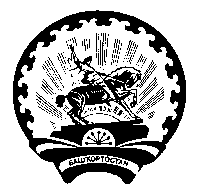 Советсельского поселенияСтароянтузовский сельсоветмуниципального районаДюртюлинский районРеспублики БашкортостанСоветская  ул., 7,  с. Староянтузово, Дюртюлинский район, Республика Башкортостан, 452306. Тел./факс (34787) 62-2-68E-mail: Stjantuz@yandex.ruНаименование вида разрешенного использования земельного участка*Описание вида разрешенного использования земельного участка**Код (числово е обознач ение) вида разреше нного использ ования земельн ого участка***Ставки арендно й платы в процент ах	откадастро вой стоимос ти,%1Сельскохозяйств енное использованиеВедение сельского хозяйства.Содержание данного вида разрешенного использования включает в себя содержание видов разрешенного использования с кодами 1.1 - 1.20, в том числе размещение зданий и сооружений, используемых для хранения и переработки сельскохозяйственной продукции1.00,352РастениеводствоОсуществление хозяйственной деятельности, связанной с выращиванием сельскохозяйственных культур.Содержание  данного вида разрешенного использования включает в себя содержание видов разрешенного использования с кодами 1.2-1.61.10,353Выращивание зерновых и иных сельскохозяйств енных культурОсуществление хозяйственной деятельности на сельскохозяйственных угодьях, связанной с производством зерновых, бобовых, кормовых, технических, масличных, эфиромасличных, и иных сельскохозяйственных культур1.20,354ОвощеводствоОсуществление хозяйственной деятельности на сельскохозяйственных угодьях, связанной с производством картофеля, листовых, плодовых, луковичных и бахчевых сельскохозяйственных культур, в том числе с использованием теплиц1.30,355Выращивание тонизирующих, лекарственных,Осуществление хозяйственной деятельности, в том числе на сельскохозяйственных угодьях, связанной с производством чая, лекарственных и1.40,35цветочных культурцветочных культур6СадоводствоОсуществление хозяйственной деятельности, в том числе на сельскохозяйственных угодьях, связанной с выращиванием многолетних плодовых и ягодных культур, винограда, и иных многолетних культур1.50,357Выращивание льна и коноплиОсуществление хозяйственной деятельности, в том числе на сельскохозяйственных угодьях, связанной с выращиванием льна, конопли1.60,358ЖивотноводствоОсуществление хозяйственной деятельности, связанной с производством продукции животноводства, в том числе сенокошение, выпас сельскохозяйственных животных, разведение племенных животных, производство и использование племенной продукции (материала), размещение зданий, сооружений, используемых для содержания и разведения сельскохозяйственных животных, производства, хранения и первичной переработки сельскохозяйственной продукции.Содержание данного вида разрешенного использования включает в себя содержание видов разрешенного использования с кодами 1.8-1.11,1.15, 1.19, 1.201.70,359СкотоводствоОсуществление хозяйственной деятельности, в том числе на сельскохозяйственных угодьях, связанной с разведением сельскохозяйственных животных (крупного рогатого скота, овец, коз, лошадей, верблюдов, оленей);сенокошение, выпас сельскохозяйственных животных, производство кормов, размещение зданий, сооружений, используемых для содержания и разведения сельскохозяйственных животных; разведение племенных животных, производство и использование племенной продукции (материала)1.80,3510ЗвероводствоОсуществление хозяйственной деятельности, связанной с разведением в неволе ценных пушных зверей;размещение зданий, сооружений, используемых для содержания и разведения животных, производства, хранения и первичной переработки продукции;разведение племенных животных, производство ииспользование племенной продукции (материала)1.90,3511ПтицеводствоОсуществление хозяйственной деятельности, связанной с разведением домашних пород птиц, в том числе водоплавающих;размещение зданий, сооружений, используемыхдля содержания и разведения животных, производства, хранения и первичной переработки1.100,35продукции птицеводства;разведение племенных животных, производство и использование племенной продукции (материала)12СвиноводствоОсуществление хозяйственной деятельности, связанной с разведением свиней;размещение зданий, сооружений, используемых для содержания и разведения животных, производства, хранения и первичной переработки продукции;разведение племенных животных, производство и использование племенной продукции (материала)1.110,3513ПчеловодствоОсуществление хозяйственной деятельности, в том числе на сельскохозяйственных угодьях, по разведению, содержанию и использованию пчел и иных полезных насекомых;размещение ульев, иных объектов и оборудования, необходимого для пчеловодства и разведениях иных полезных насекомых; размещение	сооружений	используемых	для хранения и первичной переработки продукциипчеловодства1.120,3514РыбоводствоОсуществление хозяйственной деятельности, связанной с разведением и (или) содержанием, выращиванием	объектов	рыбоводства (аквакультуры); размещение зданий, сооружений, оборудования, необходимых для осуществлениярыбоводства (аквакультуры)1.131,7515Научное обеспечение сельского хозяйстваОсуществление научной и селекционной работы, ведения сельского хозяйства для получения ценных с научной точки зрения образцов растительного и животного мира; размещениеколлекций генетических ресурсов растений1.140,0316Хранение	и переработка сельскохозяйств еннойпродукцииРазмещение зданий, сооружений, используемых для производства, хранения, первичной и глубокой переработки сельскохозяйственной продукции1.151,6217Ведение личного подсобного хозяйства	наполевых участкахПроизводство сельскохозяйственной продукции без права возведения объектов капитального строительства1.161,6218ПитомникиВыращивание и реализация подроста деревьев и кустарников, используемых в сельском хозяйстве, а также иных сельскохозяйственных культур для получения рассады и семян;размещение	сооружений,	необходимых	для указанных		видов	сельскохозяйственногопроизводства1.171,6219Обеспечениесельскохозяйств енногоРазмещение машинно-транспортных и ремонтных станций, ангаров и гаражей для  сельскохозяйственной техники, амбаров, 1.181,62производстваводонапорных башен, трансформаторных станций и иного технического оборудования, используемого для ведения сельского хозяйства20СенокошениеКошение трав, сбор и заготовка сена1.191,6221Выпас сельскохозяйственных животныхВыпас сельскохозяйственных животных1.201,6222Жилая застройкаРазмещение жилых помещений различного вида и обеспечение проживания в них. К жилой застройке относятся здания (помещения в них), предназначенные для проживания человека, за исключением	зданий	(помещений), используемых:с целью извлечения предпринимательской выгоды из предоставления жилого помещения для временного проживания в них (гостиницы, дома отдыха);для проживания с одновременным осуществлением лечения или социального обслуживания населения (санатории, дома ребенка, дома престарелых, больницы);как способ обеспечения непрерывности производства (вахтовые помещения, служебные жилые помещения на производственных объектах);как способ обеспечения деятельности режимного учреждения (казармы, караульные помещения, места лишения свободы, содержания под стражей).Содержание данного вида разрешенного использования включает в себя содержание видов разрешенного использования с кодами 2.1 - 2.3, 2.5 - 2.7.12.00,3523Для индивидуальног о	жилищного строительстваРазмещение жилого дома (отдельно стоящего здания количеством надземных этажей не более чем три, высотой не более двадцати метров, которое состоит из комнат и помещений вспомогательного использования, предназначенных для удовлетворения гражданами бытовых и иных нужд, связанных с их проживанием в таком 	здании, не предназначенного для раздела на самостоятельные объекты недвижимости); выращивание сельскохозяйственных культур;размещение	индивидуальных	гаражей	и хозяйственных построек2.10,3524Малоэтажная многоквартирна я жилаязастройкаРазмещение малоэтажных многоквартирных домов (многоквартирные дома высотой до 4 этажей, включая мансардный);обустройство спортивных и детских площадок, площадок для отдыха; размещение объектов2.1.10,37обслуживания жилой застройки во встроенных, пристроенных и встроенно-пристроенных помещениях малоэтажного многоквартирного дома, если общая площадь таких помещений в малоэтажном многоквартирном доме не составляет более 15% общей площади помещенийдома25Для	ведения личного подсобного хозяйства (приусадебный земельный участок)Размещение жилого дома, указанного в описании вида разрешенного использования с кодом 2.1; производство сельскохозяйственной продукции; размещение гаража и иных вспомогательных сооружений;содержание сельскохозяйственных животных2.20,3526Блокированная жилая застройкаРазмещение жилого дома, имеющего одну или несколько общих стен с соседними жилыми домами (количеством этажей не более чем три, при общем количестве совмещенных домов не более десяти и каждый из которых предназначен для проживания одной семьи, имеет общую стену (общие стены) без проемов с соседним домом или соседними домами, расположен на отдельном земельном участке и имеет выход на территорию общего пользования (жилые дома блокированной застройки);разведение декоративных и плодовых деревьев, овощных и ягодных культур; размещение индивидуальных гаражей и иных вспомогательных сооружений; обустройство спортивных и детских площадок, площадок для отдыха2.30,3727Передвижное жильеРазмещение сооружений, пригодных к использованию в качестве жилья (палаточные городки, кемпинги, жилые вагончики, жилые прицепы) с возможностью подключения названных сооружений к инженерным сетям, находящимся на земельном участке или на земельных участках, имеющих инженерные сооружения, предназначенных для общего пользования2.40,3528Среднеэтажная жилая застройкаРазмещение многоквартирных домов этажностью не выше восьми этажей;благоустройство и озеленение;размещение подземных гаражей и автостоянок; обустройство спортивных и детских площадок, площадок для отдыха;размещение объектов обслуживания жилой застройки во встроенных, пристроенных и встроенно-пристроенных помещениях многоквартирного дома, если общая площадь таких помещений в многоквартирном доме не составляет более 20% общей площади помещений2.50,35дома29Многоэтажная жилая застройка (высотная застройка)Размещение многоквартирных домов этажностью девять этажей и выше;благоустройство и озеленение придомовых территорий;обустройство спортивных и детских площадок, хозяйственных площадок и площадок для отдыха; размещение подземных гаражей и автостоянок, размещение объектов обслуживания жилой застройки во встроенных, пристроенных и встроенно-пристроенных помещениях многоквартирного дома в отдельных помещениях дома, если площадь таких помещений в многоквартирном доме не составляет более 15%от общей площади дома2.60,3530Обслуживание жилой застройкиРазмещение объектов капитального строительства, размещение которых предусмотрено видами разрешенного использования с кодами 3.1, 3.2, 3.3, 3.4, 3.4.1, 3.5.1, 3.6, 3.7, 3.10.1, 4.1, 4.3, 4.4, 4.6, 5.1.2, 5.1.3, если их размещение необходимо для обслуживания жилой застройки, а также связано с проживанием граждан, не причиняет вреда окружающей среде и санитарному благополучию, не нарушает права жителей, не требует установления санитарной зоны2.70,3731Хранение автотранспортаРазмещение отдельно стоящих и пристроенных гаражей, в том числе подземных, предназначенных для хранения автотранспорта, в том числе с разделением на машино-места, за исключением гаражей, размещение которых предусмотрено содержанием вида разрешенногоиспользования с кодом 4.92.7.12,032Общественное использование объектов капитального строительстваРазмещение	объектов	капитального строительства в целях обеспечения удовлетворения бытовых, социальных и духовных потребностей человека.Содержание данного вида разрешенного использования включает в себя содержание видов разрешенного использования с кодами 3.1-3.10.23.01,6933Коммунальное обслуживаниеРазмещение зданий и сооружений в целях обеспечения физических и юридических лиц коммунальными услугами. Содержание данного вида разрешенного использования включает в себя содержание видов разрешенногоиспользования с кодами 3.1.1-3.1.23.11,6934Предоставление коммунальных услугРазмещение зданий и сооружений, обеспечивающих поставку воды, тепла, электричества, газа, отвод канализационных стоков, очистку и уборку объектов недвижимости (котельных, водозаборов, очистных сооружений,насосных станций, водопроводов, линий 3.1.11,69электропередач, трансформаторных подстанций, газопроводов, линий связи, телефонных станций, канализаций, стоянок, гаражей и мастерских для обслуживания уборочной и аварийной техники, сооружений, необходимых для сбора и плавкиснега)35Административные здания организаций, обеспечивающих предоставление коммунальныхуслугРазмещение зданий, предназначенных для приема физических и юридических лиц в связи с предоставлением им коммунальных услуг3.1.22,536Социальное обслуживаниеРазмещение зданий, предназначенных для оказания гражданам социальной помощи. Содержание данного вида разрешенного использования включает в себя содержание видов разрешенного использования с кодами 3.2.1 -3.2.43.20,1637Дома социального обслуживанияРазмещение зданий, предназначенных для размещения домов престарелых, домов ребенка, детских домов, пунктов ночлега для бездомных граждан;Размещение объектов капитального строительства для временного размещениявынужденных переселенцев, лиц, признанных беженцами3.2.10,1638Оказание социальной помощи населениюРазмещение зданий, предназначенных для служб психологической и бесплатной юридической помощи, социальных, пенсионных и иных служб (службы занятости населения, пункты питания малоимущих граждан), в которых осуществляется прием граждан по вопросам оказания социальной помощи и назначения социальных или пенсионных выплат, а также для размещения общественных некоммерческих организаций:некоммерческих фондов, благотворительных организаций, клубов по интересам3.2.20,1639Оказание услуг связиРазмещение зданий, предназначенных для размещения пунктов оказания услуг почтовой, телеграфной, междугородней и международнойтелефонной связи3.2.31,7540ОбщежитияРазмещение зданий, предназначенных для размещения общежитий, предназначенных для проживания граждан на время их работы, службы или обучения, за исключением зданий, размещение которых предусмотрено содержанием вида разрешенного использования с кодом 4.73.2.40,0241Бытовое обслуживаниеРазмещение объектов капитального строительства, предназначенных для оказания3.30,30населению или организациям бытовых услуг (мастерские мелкого ремонта, ателье, бани, парикмахерские, прачечные, химчистки, похоронные бюро)42ЗдравоохранениеРазмещение объектов капитального строительства, предназначенных для оказания гражданам медицинской помощи. Содержание данного вида разрешенного использования включает в себя содержание видов разрешенногоиспользования с кодами 3.4.1 - 3.4.23.40,4543Амбулаторно- поликлиническо е обслуживаниеРазмещение		объектов		капитального строительства, предназначенных для оказания гражданам	амбулаторно-поликлинической медицинской			помощи	(поликлиники, фельдшерские пункты, пункты здравоохранения, центры матери и ребенка, диагностическиецентры, молочные кухни, станции донорства крови, клинические лаборатории)3.4.10,45а)	Земельные участки	лиц, занимающихся частной медицинской практикой		и частнойфармацевтическойдеятельностьюМедицинские центры, аптеки.3.4.1844Стационарное медицинское обслуживаниеРазмещение	объектов	капитального строительства, предназначенных для оказания гражданам медицинской помощи в стационарах (больницы, родильные дома, диспансеры, научно- медицинские учреждения и прочие объекты, обеспечивающие оказание услуги по лечению в стационаре);размещение станций скорой помощи; размещение площадок санитарной авиации3.4.20,4545Медицинские организации особого назначенияРазмещение	объектов	капитального строительства для размещения медицинских организаций, осуществляющих проведение судебно-медицинской и патолого-анатомической экспертизы (морги)3.4.30,4546Образование	и просвещениеРазмещение	объектов	капитального строительства, предназначенных для воспитания, образования и просвещения. Содержание данного вида разрешенного использования включает в себя содержание видов разрешенногоиспользования с кодами 3.5.1 - 3.5.23.52,1847Дошкольное, начальное	исреднее	общее образованиеРазмещение	объектов	капитального строительства,		предназначенных	дляпросвещения,	дошкольного,	начального	и среднего	общего	образования	(детские	ясли,3.5.12,18детские сады, школы, лицеи, гимназии, художественные,	музыкальные	школы, образовательные кружки и иные организации, осуществляющие деятельность по воспитанию, образованию и просвещению, в том числе зданий, спортивных сооружений, предназначенных для занятия обучающихся физической культурой испортом)48Среднее	и высшее профессиональн ое образованиеРазмещение	объектов	капитального строительства,		предназначенных	для профессионального образования и просвещения (профессиональные технические училища, колледжи, художественные, музыкальные училища, общества знаний, институты, университеты, организации по переподготовке и повышению квалификации специалистов и иные организации, осуществляющие деятельность по образованию и просвещению, в том числе зданий, спортивных сооружений, предназначенных длязанятия обучающихся физической культурой и спортом)3.5.22,1849Культурное развитиеРазмещение зданий и сооружений, предназначенных для размещения объектов культуры. Содержание данного вида разрешенного использования включает в себя содержание видов разрешенного использования скодами 3.6.1-3.6.33.60,3550Объекты культурно- досуговой деятельностиРазмещение зданий, предназначенных для размещения музеев, выставочных залов, художественных галерей, домов культуры, библиотек, кинотеатров и кинозалов, театров,филармоний, концертных залов, планетариев3.6.10,3551Парки культуры и отдыхаРазмещение парков культуры и отдыха3.6.20,3552Цирки и зверинцыРазмещение зданий и сооружений для размещения цирков, зверинцев, зоопарков, зоосадов, океанариумов и осуществления сопутствующих видов деятельности посодержанию диких животных в неволе3.6.30,3553Религиозное использованиеРазмещение зданий и сооружений религиозного использования. Содержание данного вида разрешенного использования включает в себя содержание видов разрешенного использования скодами 3.7.1-3.7.23.71,7554Осуществление религиозных обрядовРазмещение зданий и сооружений, предназначенных для совершения религиозных обрядов и церемоний (в том числе церкви, соборы, храмы, часовни, мечети, молельныедома, синагоги)3.7.11,7555Религиозноеуправление и образованиеРазмещение	зданий,	предназначенных	дляпостоянного	местонахождения	духовных	лиц, паломников		и	послушников		в	связи	с3.7.21,75осуществлением ими религиозной службы, а также для осуществления благотворительной и религиозной образовательной деятельности (монастыри, скиты, дома священнослужителей, воскресные и религиозные школы, семинарии,духовные училища)56Общественное управлениеРазмещение зданий, предназначенных для размещения органов и организаций общественного управления. Содержание данного вида разрешенного использования включает в себя содержание видов разрешенногоиспользования с кодами 3.8.1-3.8.23.80,3557Государственное управлениеРазмещение зданий, предназначенных для размещения	государственных	органов, государственного пенсионного фонда, органов местного самоуправления, судов, а также организаций, непосредственно обеспечивающих их деятельность или оказывающихгосударственные и (или) муниципальные услуги3.8.10,3558Представительск ая деятельностьРазмещение зданий, предназначенных для дипломатических представительств иностранных государств и субъектов Российской Федерации, консульских учреждений в РоссийскойФедерации3.8.20,3559Обеспечение научнойдеятельностиРазмещение зданий и сооружений для обеспечения научной деятельности. Содержание данного вида разрешенного использования включает в себя содержание видов разрешенногоиспользования с кодами 3.9.1 - 3.9.33.90,4560Обеспечениедеятельности	в области гидрометеоролог ии и смежных с ней областяхРазмещение	объектов	капитального строительства, предназначенных для наблюдений за физическими и химическими процессами, происходящими в окружающей среде, определения ее гидрометеорологических, агрометеорологических и гелиогеофизических характеристик, уровня загрязнения атмосферного воздуха, почв, водных объектов, в том числе по гидробиологическим	показателям,	и околоземного - космического пространства, зданий и сооружений, используемых в области гидрометеорологии и смежных с ней областях(доплеровские	метеорологические радиолокаторы, гидрологические посты и другие)3.9.10,4561Проведение научных исследованийРазмещение зданий и сооружений, предназначенных для проведения научных изысканий, исследований и разработок (научно- исследовательские и проектные институты, научные     центры,     инновационные     центры,государственные академии наук, опытно- конструкторские центры, в том числе отраслевые)3.9.20,4562Проведение научныхРазмещение зданий и сооружений для проведения изысканий, испытаний опытных промышленных3.9.30,45испытанийобразцов, для размещения организаций, осуществляющих	научные	изыскания, исследования и разработки, научные и селекционные работы, ведение сельского и лесного хозяйства для получения ценных с научной точки зрения образцов растительного иживотного мира63Ветеринарное обслуживаниеРазмещение	объектов	капитального строительства, предназначенных для оказания ветеринарных услуг, содержания или разведения животных,		не		являющихся сельскохозяйственными, под надзором человека. Содержание данного вида разрешенного использования включает в себя содержание видовразрешенного использования с кодами 3.10.1 - 3.10.23.101,7564Амбулаторное ветеринарное обслуживаниеРазмещение	объектов	капитального строительства, предназначенных для оказания ветеринарных услуг без содержания животных3.10.11,7565Приюты	для животныхРазмещение	объектов	капитального строительства, предназначенных для оказания ветеринарных услуг в стационаре;размещение	объектов	капитального строительства, предназначенных для содержания, разведения животных, не являющихся сельскохозяйственными, под надзором человека, оказания услуг по содержанию и лечению бездомных животных;размещение	объектов	капитального строительства, предназначенных для организациигостиниц для животных3.10.21,7566Предпринимател ьствоРазмещение	объектов	капитального строительства в целях извлечения прибыли на основании торговой, банковской и иной предпринимательской деятельности. Содержание данного вида разрешенного использования включает в себя содержание видов разрешенногоиспользования, предусмотренных кодами 4.1-4.104.0667Деловое управлениеРазмещение	объектов		капитального строительства с целью: размещения объектов управленческой деятельности, не связанной с государственным		или	муниципальным управлением и оказанием услуг, а также с целью обеспечения совершения сделок, не требующих передачи товара в момент их совершения между организациями, в том числе биржевая деятельность (за исключением банковской истраховой деятельности)4.11,7568Объекты торговли (торговыецентры, торгово-Размещение	объектов	капитального строительства, общей площадью свыше 5000 кв. м с целью размещения одной или несколькихорганизаций, осуществляющих продажу товаров,4.21,75развлекательные центры (комплексы)и (или) оказание услуг в соответствии с содержанием видов разрешенного использования с кодами 4.5 - 4.8.2;размещение гаражей и (или) стоянок для автомобилей сотрудников и посетителей торгового центра69РынкиРазмещение	объектов	капитального строительства, сооружений, предназначенных для организации постоянной или временной торговли (ярмарка, рынок, базар), с учетом того, что каждое из торговых мест не располагает торговой площадью более 200 кв. м;размещение гаражей и (или) стоянок для автомобилей сотрудников и посетителей рынка4.31,7570МагазиныРазмещение	объектов	капитального строительства, предназначенных для продажи товаров, торговая площадь которых составляет до 5000 кв. м4.4671Банковская	и страховаядеятельностьРазмещение	объектов	капитального строительства, предназначенных для размещенияорганизаций,	оказывающих	банковские	и страховые услуги4.513,572Общественное питаниеРазмещение	объектов	капитального строительства в целях устройства мест общественного питания (рестораны, кафе,столовые, закусочные, бары)4.6473Гостиничное обслуживаниеРазмещение гостиниц, а также иных зданий, используемых с целью извлечения предпринимательской выгоды из предоставления жилого помещения для временного проживания вних4.75,274РазвлеченияРазмещение зданий и сооружений, предназначенных для развлечения.Содержание данного вида разрешенного использования включает в себя содержание видов разрешенного использования с кодами 4.8.1 - 4.8.34.81175Развлекательные мероприятияРазмещение зданий и сооружений, предназначенных	для	организации развлекательных мероприятий, путешествий, для размещения дискотек и танцевальных площадок, ночных клубов, аквапарков, боулинга, аттракционов и т. п., игровых автоматов (кроме игрового оборудования, используемого дляпроведения азартных игр), игровых площадок4.8.11176Проведение азартных игрРазмещение зданий и сооружений, предназначенных для размещения букмекерских контор, тотализаторов, их пунктов приема ставоквне игорных зон4.8.21177Проведениеазартных игр в игорных зонахРазмещение зданий и сооружений в игорныхзонах,	где	допускается		размещение	игорных заведений,		залов	игровых	автоматов,4.8.311используемых для проведения азартных игр и игровых столов, а также размещение гостиниц и заведений общественного питания для посетителей игорных зон78Служебные гаражиРазмещение постоянных или временных гаражей, стоянок для хранения служебного автотранспорта, используемого в целях осуществления	видов	деятельности, предусмотренных видами разрешенного использования с кодами 3.0, 4.0, а также для стоянки и хранения транспортных средствобщего пользования, в том числе в депо4.91,7579Объекты дорожного сервисаРазмещение зданий и сооружений дорожного сервиса. Содержание данного вида разрешенного использования включает в себя содержание видов разрешенного использования с кодами 4.9.1.1 -4.9.1.44.9.11080Заправка транспортных средствРазмещение автозаправочных станций; размещение магазинов сопутствующей торговли, зданий для организации общественного питания вкачестве объектов дорожного сервиса4.9.1.13,381Обеспечение дорожного отдыхаРазмещение зданий для предоставления гостиничных услуг в качестве дорожного сервиса (мотелей), а также размещение магазинов сопутствующей торговли, зданий для организации общественного питания в качествеобъектов дорожного сервиса4.9.1.2582Автомобильные мойкиРазмещение	автомобильных	моек,	а	также размещение магазинов сопутствующей торговли4.9.1.31083Ремонт автомобилейРазмещение мастерских, предназначенных для ремонта и обслуживания автомобилей, и прочихобъектов дорожного сервиса, а также размещение магазинов сопутствующей торговли4.9.1.41084Выставочно- ярмарочная деятельностьРазмещение	объектов	капитального строительства, сооружений, предназначенных для осуществления выставочно-ярмарочной и конгрессной деятельности, включая деятельность, необходимую для обслуживания указанных мероприятий (застройка экспозиционной площади, организация питания участников мероприятий)4.101,7585Отдых (рекреация)Обустройство мест для занятия спортом, физической культурой, пешими или верховыми прогулками, отдыха и туризма, наблюдения за природой, пикников, охоты, рыбалки и иной деятельности;создание и уход за городскими лесами, скверами, прудами, озерами, водохранилищами, пляжами, а также обустройство мест отдыха в них.Содержание данного вида разрешенного использования включает в себя содержание видов разрешенного использования с кодами 5.1 - 5.55.01,7586СпортРазмещение зданий и сооружений для занятия спортом. Содержание данного вида разрешенного использования включает в себя содержание видов разрешенного использования с кодами 5.1.1 -5.1.75.10,0387Обеспечение спортивно- зрелищных мероприятийРазмещение спортивно-зрелищных зданий и сооружений, имеющих специальные места для зрителей от 500 мест (стадионов, дворцов спорта, ледовых дворцов, ипподромов)5.1.10,0388Обеспечение занятий спортом в помещенияхРазмещение	спортивных	клубов,	спортивных залов, бассейнов, физкультурно-оздоровительныхкомплексов в зданиях и сооружениях5.1.20,0389Площадки для занятий спортомРазмещение площадок для занятия спортом и физкультурой на открытом воздухе (физкультурные площадки, беговые дорожки,поля для спортивной игры)5.1.30,0390Оборудованные площадки для занятий спортомРазмещение сооружений для занятия спортом и физкультурой на открытом воздухе (теннисные корты, автодромы, мотодромы, трамплины,спортивные стрельбища)5.1.40,0391Водный спортРазмещение спортивных сооружений для занятия водными видами спорта (причалы и сооружения, необходимые для организации водных видовспорта и хранения соответствующего инвентаря)5.1.51,7592Авиационный спортРазмещение спортивных сооружений для занятия авиационными видами спорта (ангары, взлетно- посадочные площадки и иные сооружения, необходимые для организации авиационныхвидов спорта и хранения соответствующего инвентаря)5.1.61,7593Спортивные базыРазмещение спортивных баз и лагерей, в которых осуществляется спортивная подготовка длительно проживающих в них лиц5.1.70,0394Природно- познавательный туризмРазмещение баз и палаточных лагерей для проведения походов и 	экскурсий по ознакомлению с природой, пеших и конных прогулок,	устройство		троп		и	дорожек, размещение щитов познавательными сведениями об окружающей природной среде; осуществление необходимых природоохранных и природовосстановительных мероприятий5.21,7595Туристическое обслуживаниеРазмещение пансионатов, туристических гостиниц, кемпингов, домов отдыха, не оказывающих услуги по лечению, а также иных зданий, используемых с целью извлечения предпринимательской выгоды из предоставленияжилого помещения для временного проживания в них; размещение детских лагерей5.2.11,7596Охота и рыбалкаОбустройство мест охоты и рыбалки, в том числе размещение дома охотника или рыболова, сооружений, необходимых для восстановления иподдержания поголовья зверей или количества5.31,75рыбы97Причалы	для маломерных судовРазмещение сооружений, предназначенных для причаливания, хранения и обслуживания яхт, катеров, лодок и других маломерных судов5.41,7598Поля для гольфа или конных прогулокОбустройство мест для игры в гольф или осуществления конных прогулок, в том числе осуществление необходимых земляных работ и размещения вспомогательных сооружений; размещение конноспортивных манежей, непредусматривающих устройство трибун5.51,7599Производственн ая деятельностьРазмещение		объектов		капитального строительства	в		целях	добычи	полезныхископаемых, их переработки, изготовления вещей промышленным способом6.02,0100Недропользован иеОсуществление геологических изысканий; добыча	полезных	ископаемых	открытым (карьеры, отвалы) и закрытым (шахты, скважины) способами;Размещение объектов капитального строительства, в том числе подземных, в целях добычи полезных ископаемых;размещение	объектов	капитального строительства, необходимых для подготовки сырья к транспортировке и (или) промышленной переработке;размещение	объектов	капитального строительства, предназначенных для проживания в них сотрудников, осуществляющих обслуживание зданий и сооружений, необходимых для целей недропользования, если добыча полезных ископаемых происходит намежселенной территории6.12,0101Тяжелая промышленност Размещение	объектов		капитального строительства горно-обогатительной и горно- перерабатывающей,	металлургической, машиностроительной промышленности, а также изготовления и ремонта продукции судостроения, авиастроения, вагоностроения, машиностроения, станкостроения, а также другие подобные промышленные предприятия, для эксплуатации которых предусматривается установление охранных или санитарно-защитных зон, за исключением случаев, когда объект промышленности отнесен к иному видуразрешенного использования6.24102Автомобилестро ительная промышленност ьРазмещение	объектов	капитального строительства,		предназначенных		для производства транспортных средств и оборудования, производства автомобилей, производства	автомобильных		кузовов, производства      прицепов,      полуприцепов      иконтейнеров,   предназначенных   для   перевозки6.2.14одним или несколькими видами транспорта, производства частей и принадлежностей автомобилей и их двигателей103Легкая промышленност ьРазмещение	объектов	капитального строительства,		предназначенных	длятекстильной,	фарфоро-фаянсовой,	электронной промышленности6.34104Фармацевтическ ая промышленност ьРазмещение		объектов	капитального строительства,			предназначенных		для фармацевтического производства, в том числе объектов, в отношении которых предусматривается установление охранных илисанитарно-защитных зон6.3.14105Пищевая промышленност ьРазмещение объектов пищевой промышленности, по переработке сельскохозяйственной продукции способом, приводящим к их переработке в иную продукцию (консервирование, копчение, хлебопечение), в том числе для производства напитков, алкогольных напитков и табачныхизделий6.44106Нефтехимическа я промышленност ьРазмещение	объектов	капитального строительства, предназначенных для переработки углеводородного сырья, изготовления удобрений, полимеров, химической продукции бытового назначения и подобной продукции, а такжедругие подобные промышленные предприятия6.54107Строительная промышленност ьРазмещение	объектов	капитального строительства,		предназначенных	для производства: строительных материалов (кирпичей, пиломатериалов, цемента, крепежных материалов), бытового и строительного газового и сантехнического оборудования, лифтов и подъемников, столярной продукции, сборныхдомов или их частей и тому подобной продукции6.62,2108ЭнергетикаРазмещение объектов гидроэнергетики, тепловых станций и других электростанций, размещение обслуживающих и вспомогательных для электростанций сооружений (золоотвалов, гидротехнических сооружений); размещение объектов электросетевого хозяйства, за исключением объектов энергетики, размещениекоторых предусмотрено содержанием вида разрешенного использования с кодом 3.16.71,69109Атомная энергетикаРазмещение объектов использования атомной энергии, в том числе атомных станций, ядерных установок (за исключением создаваемых в научных целях), пунктов хранения ядерных материалов и радиоактивных веществ размещение обслуживающих и вспомогательных для электростанций сооружений; размещение объектов	электросетевого	хозяйства,обслуживающих атомные электростанции6.7.11,75110СвязьРазмещение объектов связи, радиовещания, телевидения, включая воздушные радиорелейные, надземные и подземные кабельные линии связи, линии радиофикации, антенные поля, усилительные пункты на кабельных линиях связи, инфраструктуру спутниковой связи и телерадиовещания, за исключением объектов связи, размещение которых предусмотрено содержанием видов разрешенного использованияс кодами 3.1.1, 3.2.36.81,75а) кабельная16,7б) сотовая38111СкладыРазмещение сооружений, имеющих назначение по временному хранению, распределению и перевалке грузов (за исключением хранения стратегических запасов), не являющихся частями производственных комплексов, на которых был создан груз: промышленные базы, склады, погрузочные терминалы и доки, нефтехранилища и нефтеналивные станции, газовые хранилища и обслуживающие их газоконденсатные и газоперекачивающие станции, элеваторы и продовольственные склады, за исключениемжелезнодорожных перевалочных складов6.92,5112Складские площадкиВременное хранение, распределение и перевалкагрузов (за исключением хранения стратегических запасов) на открытом воздухе6.9.12,5113Обеспечение космической деятельностиРазмещение космодромов, стартовых комплексов и пусковых установок, командно-измерительных комплексов, центров и пунктов управления полетами космических объектов, пунктов приема, хранения и переработки информации, баз хранения космической техники, полигонов приземления космических объектов, объектов экспериментальной базы для отработки космической техники, центров и оборудования для подготовки космонавтов, других сооружений,используемых при осуществлении космической деятельности6.101,75114Целлюлозно- бумажная промышленност ьРазмещение	объектов	капитального строительства, предназначенных для целлюлозно- бумажного производства, производства целлюлозы, древесной массы, бумаги, картона и изделий из них, издательской и полиграфической деятельности, тиражирования записанныхносителей информации6.111,75115Научно- производственная деятельностьРазмещение	технологических,	промышленных, агропромышленных парков, бизнес-инкубаторов6.120,35116ТранспортРазмещение различного рода путей сообщения исооружений, используемых для перевозки людей или грузов, либо передачи веществ.7.01,75Содержание данного вида разрешенного использования включает в себя содержание видов разрешенного использования с кодами 7.1 -7.5117Железнодорожн ый транспортРазмещение	объектов	капитального строительства железнодорожного транспорта. Содержание данного вида разрешенного использования включает в себя содержание видовразрешенного использования с кодами 7.1.1 - 7.1.27.11,75118Железнодорожн ые путиРазмещение железнодорожных путей7.1.11,75119Обслуживание железнодорожн ых перевозокРазмещение зданий и сооружений, в том числе железнодорожных вокзалов и станций, а также устройств и объектов, необходимых для эксплуатации, содержания, строительства, реконструкции, ремонта наземных и подземных зданий, сооружений, устройств и других объектов железнодорожного транспорта; размещение погрузочно-разгрузочных			площадок, прирельсовых складов (за исключением складов горюче-смазочных		материалов		и автозаправочных станций любых типов, а также складов, предназначенных для хранения опасных веществ и материалов, не предназначенных непосредственно	для	обеспечения железнодорожных перевозок) и иных объектов при условии соблюдения требований безопасности движения, установленныхфедеральными законами7.1.21,75120Автомобильный транспортРазмещение зданий и сооружений автомобильного транспорта.Содержание данного вида разрешенного использования включает в себя содержание видов разрешенного использования с кодами 7.2.1 - 7.2.37.21,75121Размещение автомобильных дорогРазмещение автомобильных дорог за пределами населенных пунктов и технически связанных с ними сооружений, придорожных стоянок (парковок) транспортных средств в границах городских улиц и дорог, за исключением предусмотренных видами разрешенного использования с кодами 2.7.1, 4.9, 7.2.3, а также некапитальных сооружений, предназначенных для охраны транспортных средств;размещение объектов, предназначенных для размещения постов органов внутренних дел,ответственных за безопасность дорожного движения7.2.11,75122Обслуживание перевозок пассажировРазмещение зданий и сооружений, предназначенных для обслуживания пассажиров, за      исключением      объектов      капитальногостроительства,	размещение	которых7.2.21,75предусмотрено содержанием вида разрешенного использования с кодом 7.6123Стоянки транспорта общегопользованияРазмещение стоянок транспортных средств, осуществляющих перевозки людей по установленному маршруту7.2.31,75124Водный транспортРазмещение искусственно созданных для судоходства внутренних водных путей, размещение	объектов	капитального строительства внутренних водных путей, размещение	объектов	капитального строительства морских портов, размещение объектов капитального строительства, в том числе морских и речных портов, причалов, пристаней, гидротехнических сооружений, навигационного оборудования и других объектов, необходимых для обеспечения судоходства иводных перевозок, заправки водного транспорта7.31,75125Воздушный транспортРазмещение аэродромов, вертолетных площадок (вертодромов), обустройство мест для приводнения и причаливания гидросамолетов, размещение радиотехнического обеспечения полетов и прочих объектов, необходимых для взлета и приземления (приводнения) воздушных судов, размещение аэропортов (аэровокзалов) и иных объектов, необходимых для посадки и высадки пассажиров и их сопутствующего обслуживания и обеспечения их безопасности, а также размещение объектов, необходимых для погрузки, разгрузки и хранения грузов, перемещаемых воздушным путем; размещениеобъектов, предназначенных для технического обслуживания и ремонта воздушных судов7.41,75126Трубопроводны й транспортРазмещение нефтепроводов, водопроводов, газопроводов и иных трубопроводов, а также иных зданий и сооружений, необходимых дляэксплуатации названных трубопроводов7.5111,0127Внеуличный транспортРазмещение	сооружений,	необходимых			для эксплуатации			метрополитена,			в	том		числе наземных	путей	метрополитена,	посадочных станций,	межстанционных		переходов			для пассажиров, электродепо, вентиляционных шахт; размещение наземных сооружений иных видов внеуличного				транспорта			(монорельсового транспорта,			подвесных	канатных	дорог,фуникулеров)7.61,75128Обеспечение обороны	и безопасностиРазмещение	объектов	капитального строительства, необходимых для подготовки и поддержания в боевой готовности Вооруженных Сил Российской Федерации, других войск, воинских формирований и органов управленийими      (размещение      военных      организаций,8.01,75внутренних		войск,	учреждений				и		других объектов,	дислокация		войск		и	сил	флота), проведение			воинских		учений			и		других мероприятий,			направленных	на		обеспечение боевой готовности воинских частей; размещение зданий военных училищ, военных институтов, военных университетов, военных академий; размещение				объектов,		обеспечивающихосуществление таможенной деятельности129Обеспечение вооруженных силРазмещение	объектов	капитального строительства, предназначенных для разработки, испытания, производства ремонта или уничтожения вооружения, техники военного назначения и боеприпасов;обустройство земельных участков в качестве испытательных полигонов, мест уничтожения вооружения и захоронения отходов, возникающих в связи с использованием, производством, ремонтом или уничтожением вооружений или боеприпасов;размещение			объектов			капитального строительства,		необходимых	для		создания	и хранения   запасов		материальных   ценностей	в государственном и мобилизационном резервах (хранилища, склады и другие объекты); размещение	объектов,	для		обеспечения безопасности которых были созданы закрытыеадминистративно-территориальные образования8.11,75130Охрана Государственно й	границы Российской ФедерацииРазмещение инженерных сооружений и заграждений,	пограничных		знаков, коммуникаций и других объектов, необходимых для обеспечения защиты и охраны Государственной		границы	Российской Федерации, устройство пограничных просек и контрольных полос, размещение зданий для размещения пограничных воинских частей и органов управления ими, а также для размещенияпунктов пропуска через Государственную границу Российской Федерации8.21,75131Обеспечение внутреннего правопорядкаРазмещение	объектов	капитального строительства, необходимых для подготовки и поддержания в готовности органов внутренних дел, Росгвардии и спасательных служб, в которых существует военизированная служба; размещение объектов гражданской обороны, за исключениемобъектов гражданской обороны, являющихся частями производственных зданий8.31,75132Обеспечениедеятельности по исполнениюнаказанийРазмещение	объектов	капитального строительства для создания мест лишения свободы (следственные изоляторы, тюрьмы,поселения)8.41,75133Деятельность поСохранение	и	изучение	растительного	и9.01,75особой охране и изучениюприродыживотного мира путем создания особо охраняемых природных территорий, в границах которых хозяйственная деятельность, кроме деятельности, связанной с охраной и изучением природы, не допускается (государственные природные заповедники, национальные и природные парки, памятники природы, дендрологические парки, ботанические сады,оранжереи)134Охрана природных территорийСохранение отдельных естественных качеств окружающей природной среды путем ограничения хозяйственной деятельности в данной зоне, в частности: создание и уход за запретными полосами, создание и уход за защитными лесами, в том числе городскими лесами, лесами в лесопарках, и иная хозяйственная деятельность, разрешенная в защитных лесах, соблюдение режима использования природных ресурсов в заказниках, сохранение свойств земель, являющихся особоценными9.11,75135Курортная деятельностьИспользование, в том числе с их извлечением, для лечения и оздоровления человека природных лечебных ресурсов (месторождения минеральных вод, лечебные грязи, рапой лиманов и озер, особый климат и иные природные факторы и условия, которые используются или могут использоваться для профилактики и лечения заболеваний человека), а также охрана лечебных ресурсов от истощения и уничтожения в границах первой зоны округа горно-санитарной или санитарной охраны лечебно-оздоровительныхместностей и курорта9.23,3136Санаторная деятельностьРазмещение санаториев, профилакториев, бальнеологических лечебниц, грязелечебниц, обеспечивающих оказание услуги по лечению и оздоровлению населения;обустройство	лечебно-оздоровительных местностей (пляжи, бюветы, места добычи целебной грязи);размещение лечебно-оздоровительных лагерей9.2.13,3137Историко- культурная деятельностьСохранение и изучение объектов культурного наследия народов Российской Федерации (памятников истории и культуры), в том числе: объектов	археологического		наследия, достопримечательных мест, мест бытования исторических промыслов, производств и ремесел, исторических поселений, недействующих военных и гражданских захоронений, объектов культурного		наследия,	хозяйственнаядеятельность, являющаяся историческим промыслом или ремеслом, а также хозяйственная9.31,75деятельность, обеспечивающая познавательный туризм138Использование лесовДеятельность по заготовке, первичной обработке и вывозу древесины и недревесных лесных ресурсов, охрана и восстановление лесов и иные цели. Содержание данного вида разрешенного использования включает в себя содержание видовразрешенного использования с кодами 10.1 - 10.410.02,0139Заготовка древесиныРубка лесных насаждений, выросших в природных условиях, в том числе гражданами для собственных нужд, частичная переработка, хранение и вывоз древесины, создание лесных дорог, размещение сооружений, необходимых для обработки и хранения древесины (лесныхскладов, лесопилен), охрана и восстановление лесов10.12140Лесные плантацииВыращивание и рубка лесных насаждений, выращенных трудом человека, частичная переработка, хранение и вывоз древесины, создание дорог, размещение сооружений, необходимых для обработки и хранениядревесины (лесных складов, лесопилен), охрана лесов10.22141Заготовка лесных ресурсовЗаготовка живицы, сбор недревесных лесных ресурсов, в том числе гражданами для собственных нужд, заготовка пищевых лесных ресурсов и дикорастущих растений, хранение, неглубокая переработка и вывоз добытых лесных ресурсов, размещение временных сооружений, необходимых для хранения и неглубокой переработки лесных ресурсов (сушилки,грибоварни, склады), охрана лесов10.32142Резервные лесаДеятельность, связанная с охраной лесов10.42143Водные объектыЛедники, снежники, ручьи, реки, озера, болота, территориальные моря и другие  поверхностныеводные объекты11.02144Общее пользование водными объектамиИспользование		земельных	участков, примыкающих к водным объектам способами, необходимыми для осуществления общего водопользования				(водопользования, осуществляемого гражданами для личных нужд, а также забор (изъятие) водных ресурсов для целей питьевого	и		хозяйственно-бытового водоснабжения, купание, использование маломерных судов, водных мотоциклов и других технических средств, предназначенных для отдыха на водных объектах, водопой, если соответствующие запреты не установленызаконодательством)11.11,75145Специальноепользование воднымиИспользование	земельных	участков,примыкающих к водным объектам способами, необходимыми	для	специального11.21,75объектамиводопользования (забор водных ресурсов из поверхностных водных объектов, сброс сточных вод и (или) дренажных вод, проведение дноуглубительных, взрывных, буровых и других работ, связанных с изменением дна и береговводных объектов)146Гидротехническ ие сооруженияРазмещение гидротехнических сооружений, необходимых для эксплуатации водохранилищ (плотин,	водосбросов,	водозаборных, водовыпускных и других гидротехнических сооружений, судопропускных сооружений, рыбозащитных и рыбопропускных сооружений,берегозащитных сооружений)11.31,75147Земельные участки (территории) общегопользованияЗемельные участки общего пользования.Содержание данного вида разрешенного использования включает в себя содержание видов разрешенного использования с кодами 12.0.1 -12.0.212.011148Улично- дорожная сетьРазмещение объектов улично-дорожной сети: автомобильных дорог, трамвайных путей и пешеходных тротуаров в границах населенных пунктов, пешеходных переходов, бульваров, площадей, проездов, велодорожек и объектов велотранспортной	и	инженерной инфраструктуры;размещение придорожных стоянок (парковок) транспортных средств в границах городских улиц и дорог, за исключением предусмотренных видами разрешенного использования с кодами 2.7.1, 4.9, 7.2.3, а также некапитальных сооружений, предназначенных для охранытранспортных средств12.0.111149Благоустройство территорииРазмещение декоративных, технических, планировочных, конструктивных устройств, элементов озеленения, различных видов оборудования и оформления, малых архитектурных	форм,	некапитальных нестационарных строений и сооружений, информационных щитов и указателей, применяемых как составные части благоустройства территории, общественныхтуалетов12.0.211150Ритуальная деятельностьРазмещение	кладбищ,	крематориев	и	мест захоронения;размещение	соответствующих	культовых сооружений;осуществление	деятельности	по	производству продукции ритуально-обрядового назначения12.11,75151Специальная деятельностьРазмещение, хранение, захоронение, утилизация, накопление, обработка, обезвреживание отходов производства     и     потребления,     медицинскихотходов, биологических отходов, радиоактивных12.21,75отходов, веществ, разрушающих озоновый слой, а также размещение объектов размещения отходов, захоронения, хранения, обезвреживания таких отходов	(скотомогильников, мусоросжигательных		имусороперерабатывающих заводов, полигонов по захоронению и сортировке бытового мусора и отходов, мест сбора вещей для их вторичной переработки)152ЗапасОтсутствие хозяйственной деятельности12.31,75153Земельные участки общего назначенияЗемельные участки, являющиеся имуществом общего пользования и предназначенные для общего использования правообладателями земельных участков, расположенных в границах территории ведения гражданами садоводства или огородничества для собственных нужд, и (или) для размещения объектов капитальногостроительства, относящихся к имуществу общего пользования13.00,35154Ведение огородничестваОсуществление отдыха и (или) выращивания гражданами для собственных нужд сельскохозяйственных культур; размещение хозяйственных построек, не являющихся объектами недвижимости, предназначенных для хранения	инвентаря	и	урожаясельскохозяйственных культур13.10,35155Ведение садоводстваОсуществление отдыха и (или) выращивания гражданами для собственных нужд сельскохозяйственных культур; размещение для собственных нужд садового дома, жилого дома, указанного в описании вида разрешенного использования с кодом 2.1, хозяйственныхпостроек и гаражей13.20,35